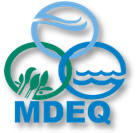 MISSISSIPPI DEPARTMENT OF ENVIRONMENTAL QUALITYINVITATION FOR BIDSNotice is hereby given that the Mississippi Department of Environmental Quality (MDEQ) is seeking sealed bids for construction of the MDEQ – HANCOCK COUNTY MARSH LIVING SHORELINE PROJECT: PHASE 5 - HERON BAY MARSH CREATION & HANCOCK COUNTY PORT AND HARBOR COMMISSION DREDGING PROJECT: PORT BIENVILLE MAIN CHANNEL, PORT BIENVILLE ACCESS CHANNELS, AND PEARL RIVER SHIP CHANNEL, HANCOCK COUNTY. This Project is being jointly solicited by MDEQ and the Hancock County Port & Harbor Commission (HCPHC). MDEQ’s participation in this work is part of the Phase III Early Restoration Plan and Environmental Assessment prepared by the Deepwater Horizon (DWH) Natural Resource Trustees in response to the April 20, 2010, DWH Oil Spill incident. The Project includes the construction of approximately 46 acres of salt marsh in Heron Bay and includes dredging activities as part of the HCPHC’s Dredging Program to maintain maritime access to Port Bienville Industrial Park and Stennis Space Center.To obtain a downloadable copy of the Contract Documents for this Project, please visit restore.ms, or contact Melanie Green at: email: mgreen@mdeq.ms.gov, or by phone:  601.961.5270. The Contract Documents may also be examined at the following locations: MDEQ, 515 East Amite St., Jackson, MS 39201, Covington Civil and Environmental, LLC, 2510 14th St., Suite 1010, Gulfport, MS 39501, or HCPHC, 14054 Fred & Al Key Rd., Kiln, MS 39556. An optional pre-submittal conference will be held at 11:00 a.m. CST on Friday, February 28, 2020 at 1141 Bayview Avenue, Biloxi, MS 39530. The purpose of the pre-submittal conference is to allow potential offerors an opportunity to present questions to staff and obtain clarification of the procurement requirements. Sealed bids will be received until 11:00 a.m. CST, Thursday, March 12, 2020 at the MDEQ office located at 1141 Bayview Avenue, Suite 208, Biloxi, MS 39530 or electronically via MAGIC (1470-20-R-IFBD-00006). All bids received after this deadline will be returned unopened. Bids will be publicly opened at 11:15 a.m., CST, Thursday, March 12, 2020 at the MDEQ office located at 1141 Bayview Avenue, Biloxi, MS 39530.MDEQ reserves the right to reject any and/or all packages and waive any minor informality.